Клуб приемных родителей: встреча 3 «Улыбнёмся препятствиям»17.01.2020  года на базе центральной детской библиотеки им. В.З. Хоружей состоялось заседание клуба приёмных родителей на тему: «Улыбнёмся препятствиям».Заседание началось нетрадиционно, с концертно-игровой программы «Колядные гулянья». Заряд позитивной энергии, сопряжённый с колядными песнями, танцами, гаданиями, был получен приёмными родителями  благодаря сотрудникам библиотеки и ТЦСОН Мозырского района. Темы, обсуждаемые   на данном заседании, были острыми и злободневными. Но задор, который явился завязкой заседания, накладывал определённый отпечаток оптимизма в решение любой проблемы. Обсуждались вопросы бродяжничества и беспризорности, насилия и суицидального поведения, преступлений против половой неприкосновенности несовершеннолетних, варианты мошенничества в социальных сетях.  Особой темой, которая была затронута на заседании, явилась поддержка биологических связей несовершеннолетних, принятых в семью. Приёмные родители вспоминали истории из жизни воспитанников, упоминались  воспоминания детей о родителях, анализировались условия успешности при организации встреч лишённых прав родителей с детьми, обсуждалась функция посредничества МРСПЦ при налаживании общения.  Были представлены разные мнения, но участники клуба сошлись в единой точке зрения: связь ребёнка с родными прерывать нельзя, за исключением случаев, когда родители ведут исключительно аморальный образ жизни и будут способствовать развитию ребёнка по асоциальному пути. Щелкова М.А. показала мастер-класс по изготовлению книги жизни, познакомила с возможными рубриками и вариантами эстетического оформления. Образец книги жизни будет представлен в вайбер-клубе приёмных родителей.Тему колядных гуляний завершила Шагиева О.А., руководитель клуба приемных родителей. Проведенный Ольгой Александровной мастер класс «Колесо судьбы» позволил каждому участнику клуба воочию увидеть проблемы, имеющие место на пути к полной самореализации.Гульчик В.В., заведующий отделом  поддержки семей, принявших на воспитание детей-сирот, детей, оставшихся без попечения родителей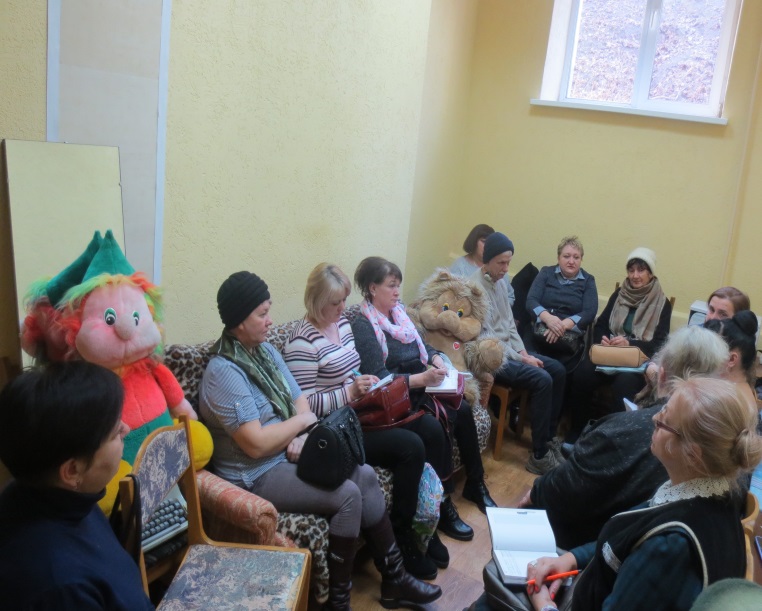 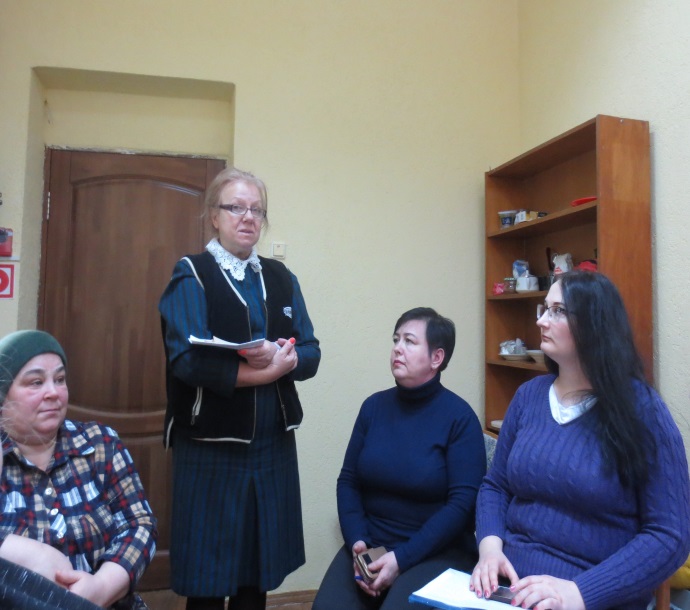 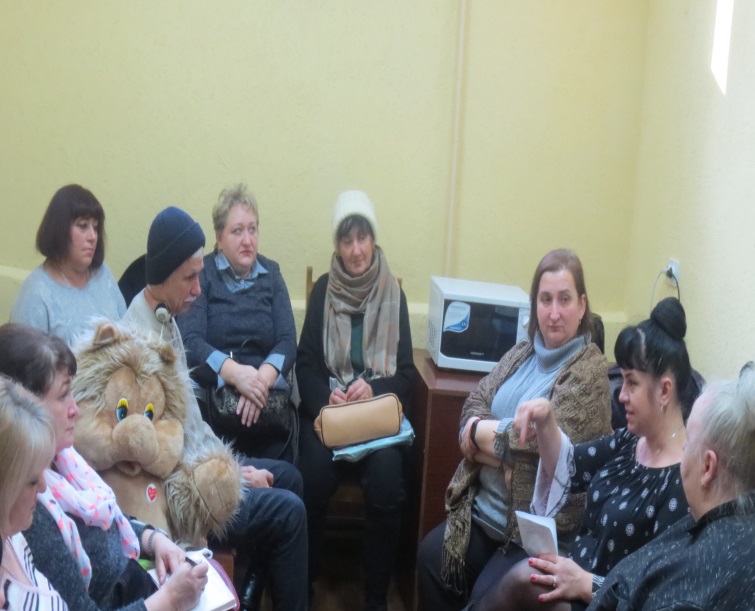 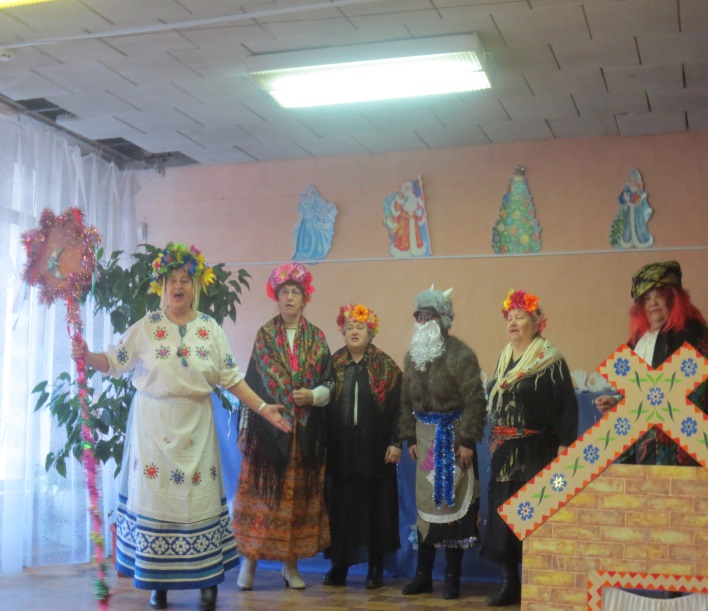 